Конспект НОД для детей старшей группы «Право ребенка жить в семье»
Цель:
Систематизация знаний детей о роли семьи в их жизни. 
Задачи:
- Дать представление о защите прав ребенка членами его семьи, закрепить понятие о том, что у каждого человека есть, не только права, но и обязанности;
- Совершенствовать способы взаимоотношения с членами семьи;
- Развивать творческие способности, самостоятельность суждений, умение делать выводы;- Воспитывать чувство самоуважения и уважения к членам семьи. 
Словарь: согласная семья, забота, обязанность. 
Оборудование: плакаты о правах ребенка, аудиозапись песни “Мама для мамонтенка” композитора В. Шаинского, иллюстрация к ненецкой сказке “Кукушка”, листы овальной формы (лепестки, карточки по правам ребенка. 
Ход занятия
Воспитатель предлагает детям послушать песню из мультфильма “Мама для мамонтенка”, ребятам предлагаются вопросы для обсуждения сюжета песни. 
Воспитатель: Кого ищет мамонтенок? 
Воспитатель: Скажите, куда вернется мамонтенок? 
Воспитатель: Да ребята, семья, родной дом – самое дорогое, что есть у человека. Сегодня мы с вами поговорим о праве ребенка жить и воспитываться в родной семье. Попробуйте произнести слово “семья” вот так: “семь-я! ”.
- Как вы думаете, что это значит (Ответы детей) 
- Для чего люди создают семью? (Ответы детей) 
- Что такое дружная семья? (Рассуждения детей) 
- Самые близкие ребенку люди – его родители. И для родителей дети – смысл и радость всей жизни. Помните, счастливы дети, тогда, когда у каждого ребенка дружная семья. 
Вниманию детей предлагаются плакаты по правам человека 
Воспитатель:  О чем говорят эти плакаты? - Каждый ребенок имеет право на жизнь. 
- Каждый ребенок имеет право на заботу со стороны взрослых. 
- Каждый ребенок имеет право на сохранение семейных связей. 
Воспитатель: В хорошей и дружной семье все помогают друг другу, заботятся о членах семьи. 
Пальчиковая гимнастика «Семья»
Чтение ненецкой сказки «Кукушка»
(Показ иллюстрации к ненецкой сказке “Кукушка”, беседа по сказке) 
- Ребята, как называется сказка? 
- Почему мама обернулась “кукушкой”? 
- Какие права были нарушены детьми по отношению к родителям? 
- Как бы вы поступили на месте этих беззаботных детей? 
- Подумайте, кто будет заботиться об этих детях? (Рассуждения детей) 
- Как же поступают с детьми, оставшимися без родителей? 
Воспитатель: Расскажите как ваши мамы и папы заботятся о вас? 
А у вас есть постоянные обязанности дома? 
(Ответы детей) 
Игра “Наши добрые дела”
На полу круг желтого цвета. Дети подходят по одному с лепестком, вырезанным из бумаги и рассказывают, как они помогают дома, какие поручения выполняют. (В конце игры подводится итог) 
Воспитатель: Посмотрите, от ваших добрых дел даже цветок раскрыл свои лепестки. 
Воспитатель: Да, помощь родителям нужна. И они заботятся о том, чтобы ваши права не нарушались. 
Мы с вами много говорили о семье, о заботливом отношении к членам семьи, о ваших правах и обязанностях. 
Воспитатель: Желаю вам ребята, чтобы ваши права в семье никогда не нарушались, и что бы у каждого ребенка была дружная и счастливая семья.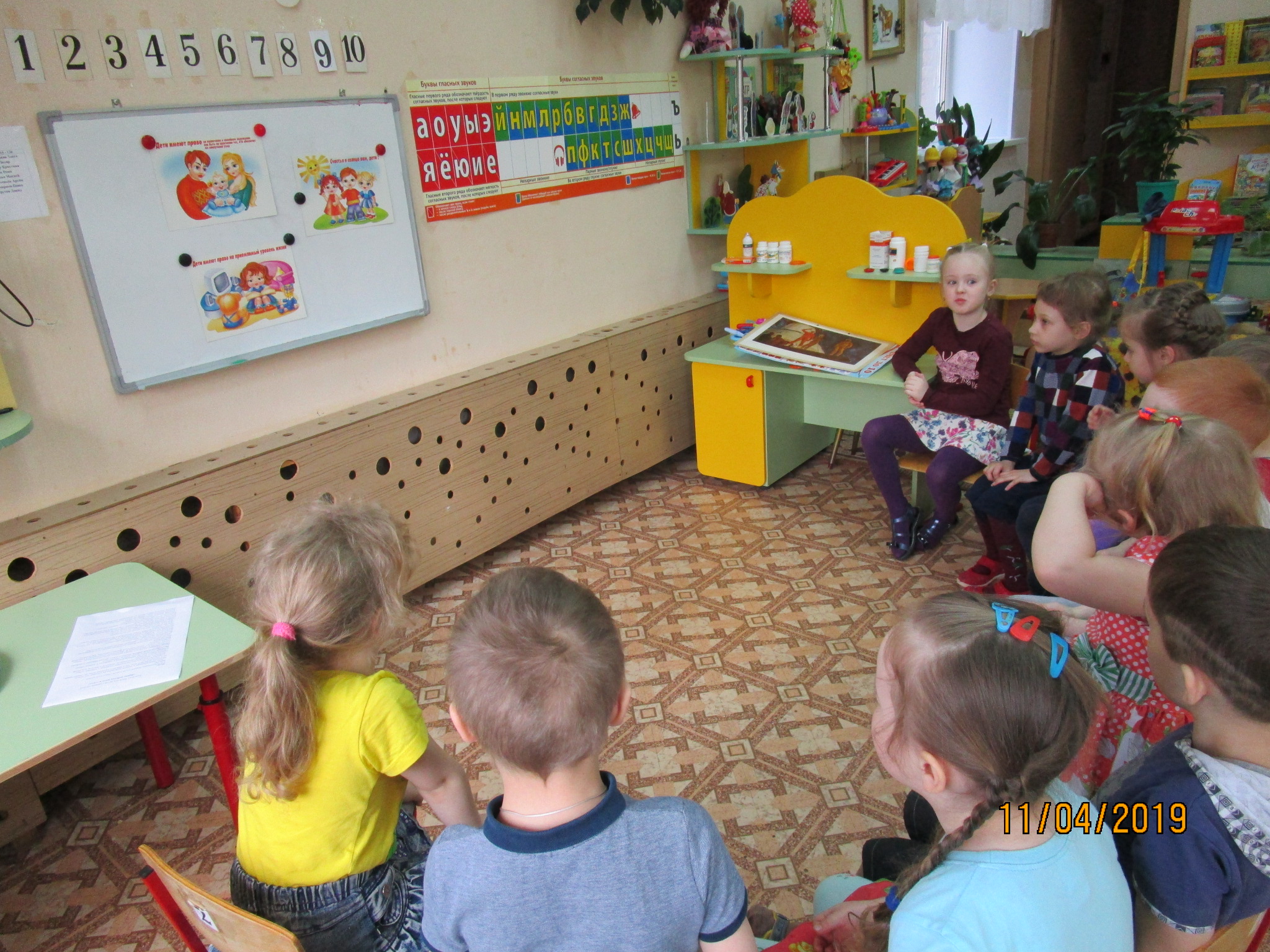 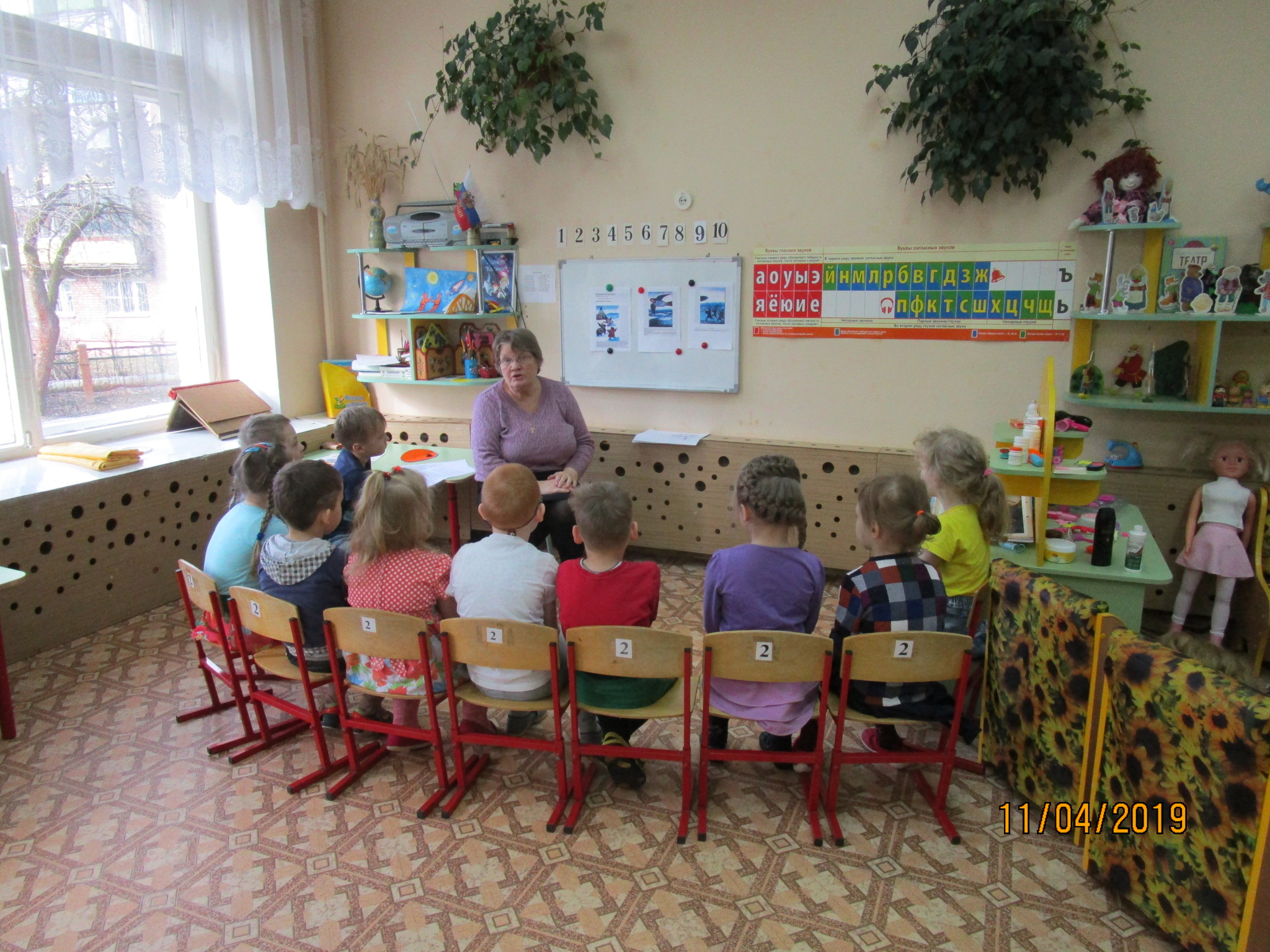 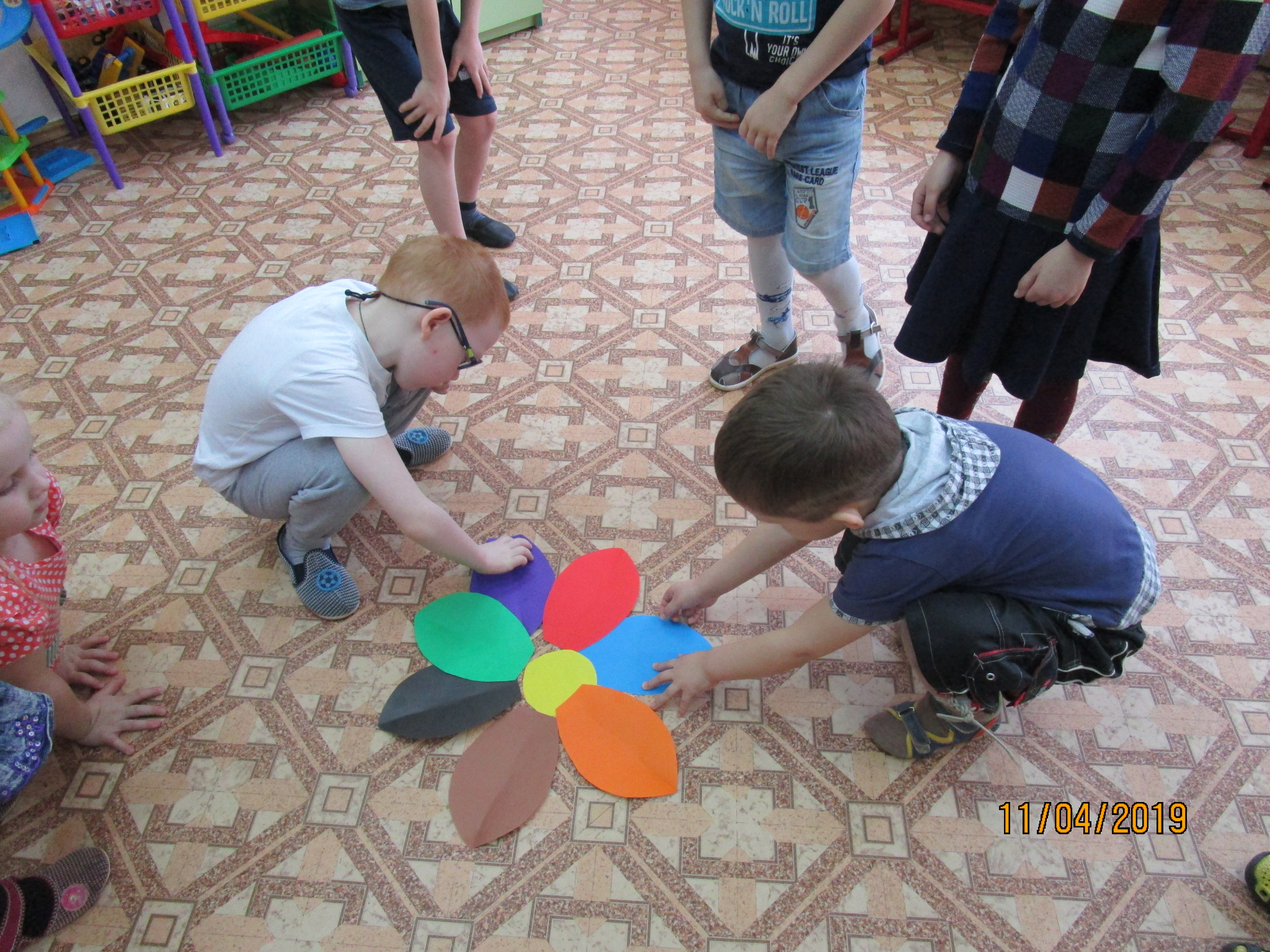 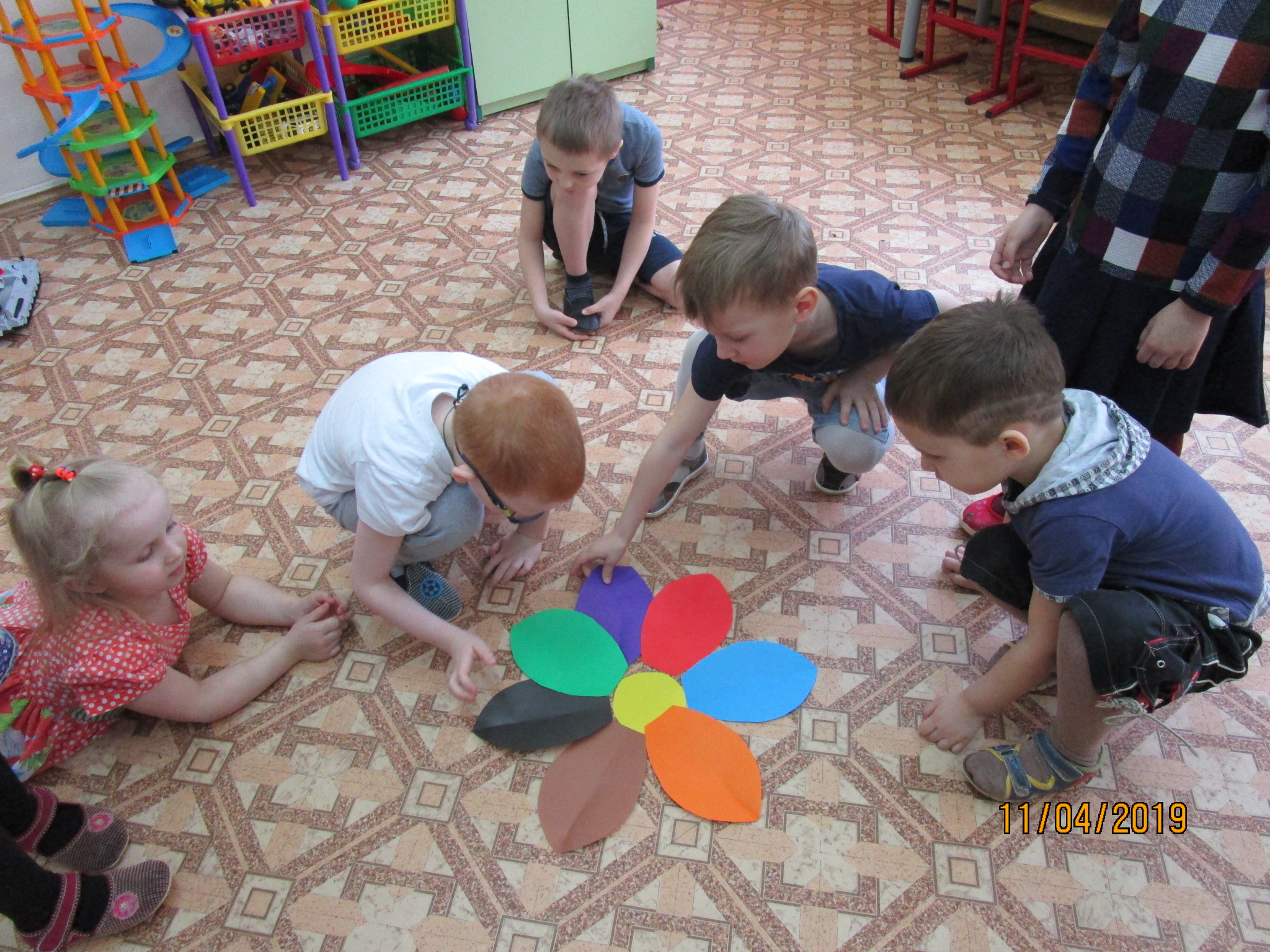 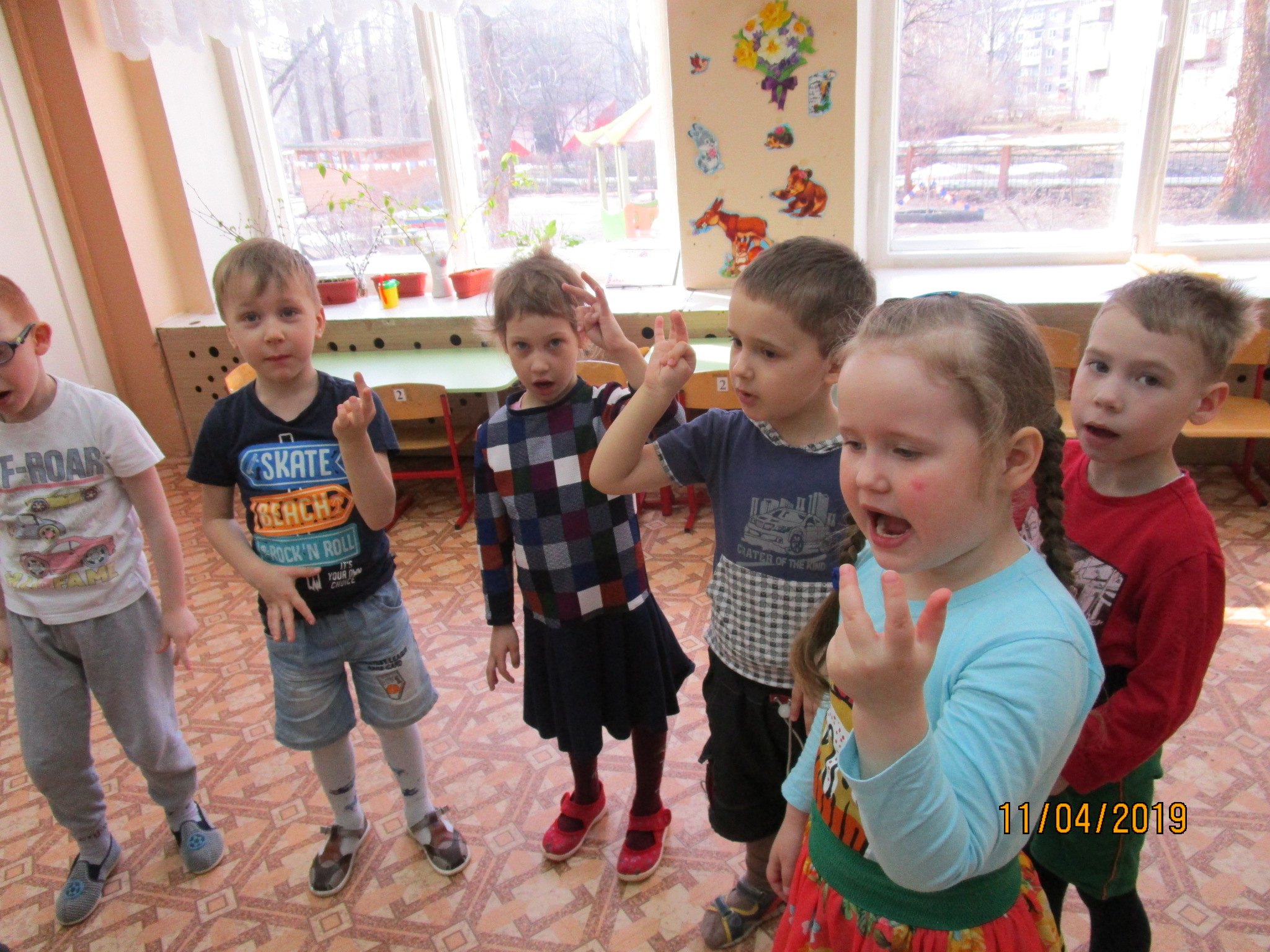 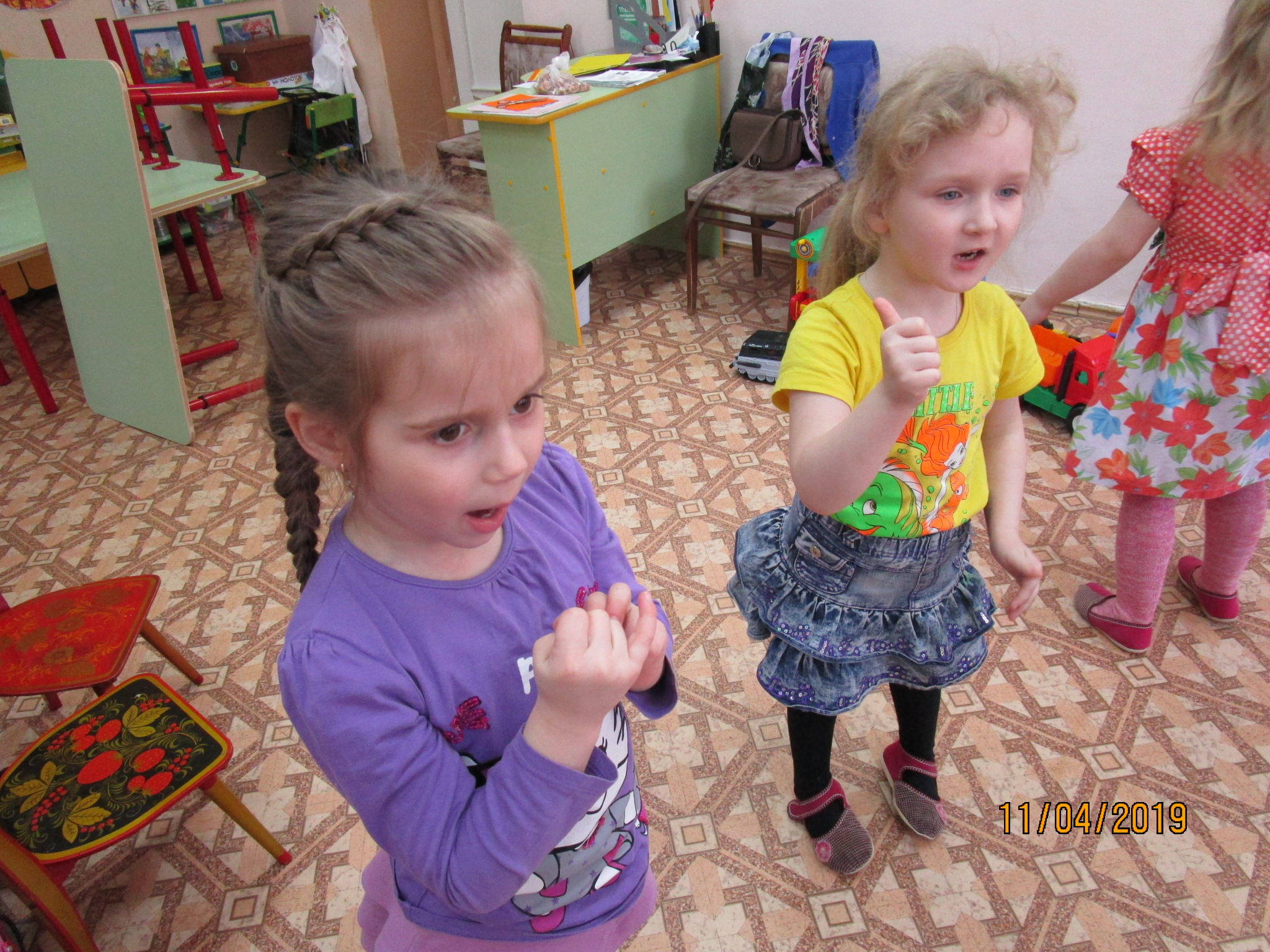 